Доброго времени суток!Студенческое научное общество (СНО) ИСОиП (филиала) ДГТУ в г. Шахты приглашает обучающихся вузов принять участие в Межвузовском конкурсе научно-исследовательских работ «Потенциал науки-2020». На конкурс принимаются работы по трем секциям: 1. Технические науки;2. Экономические науки;3. Социально-гуманитарные науки.Для участия в конкурсе необходимо в срок до 20 апреля включительно прислать на электронный адрес sno_isoip@mail.ru научную работу, выполненную одним автором под руководством научного руководителя и оформленную согласно требованиям, а также заявку на участие в конкурсе.Работы, не отвечающие условиям конкурса или представленные с нарушением требований, могут быть не приняты к рассмотрению. Авторы, чьи работы соответствуют критериям, получают приглашение в очный тур конкурса. Основной этап будет проходить в конце апреля 2020 года в Институте сферы обслуживания и предпринимательства (филиале) ДГТУ в г.Шахты Ростовской области.По результатам конкурса каждый участник получит электронный сертификат. Авторы статей, прошедших в основной этап награждаются дипломами лауреатов и победителей конкурса. Порядок проведения мероприятия1. На конкурс предоставляется: заявка участника (Заявка_Иванов) и электронный вариант научной работы (Работа_Иванов). 2. Все материалы высылаются на адрес электронной почты: sno_isoip@mail.ru3. Оргкомитет в течение 12 часов должен подтвердить принятие документов к участию в конкурсе. В случае неполучения ответа, просим Вас продублировать заявку на участие.4. Итоги первого этапа конкурса будут объявлены 22 апреля:- по электронной почте;-в группе СНО ИСОиП (филиала) ДГТУ в г. Шахты Вконтакте: https://vk.com/science_isoip5. Рассылка приглашений для участия  в очном туре начнется 22 апреля.ЗАЯВКА НА УЧАСТИЕ В КОНКУРСЕТребования к оформлению научных работДля подготовки работы следует использовать текстовый редактор Microsoft Word. Все поля по , шрифт Times New Roman, кегль 14 пт, междустрочный интервал – полуторный, абзацный отступ , выравнивание – по ширине страницы. Объём работы от 5 до 15 страниц машинописного текста. Уникальность работы не менее 70%.  Работа должна представлять собой законченное, самостоятельное научное исследование на актуальную тему.  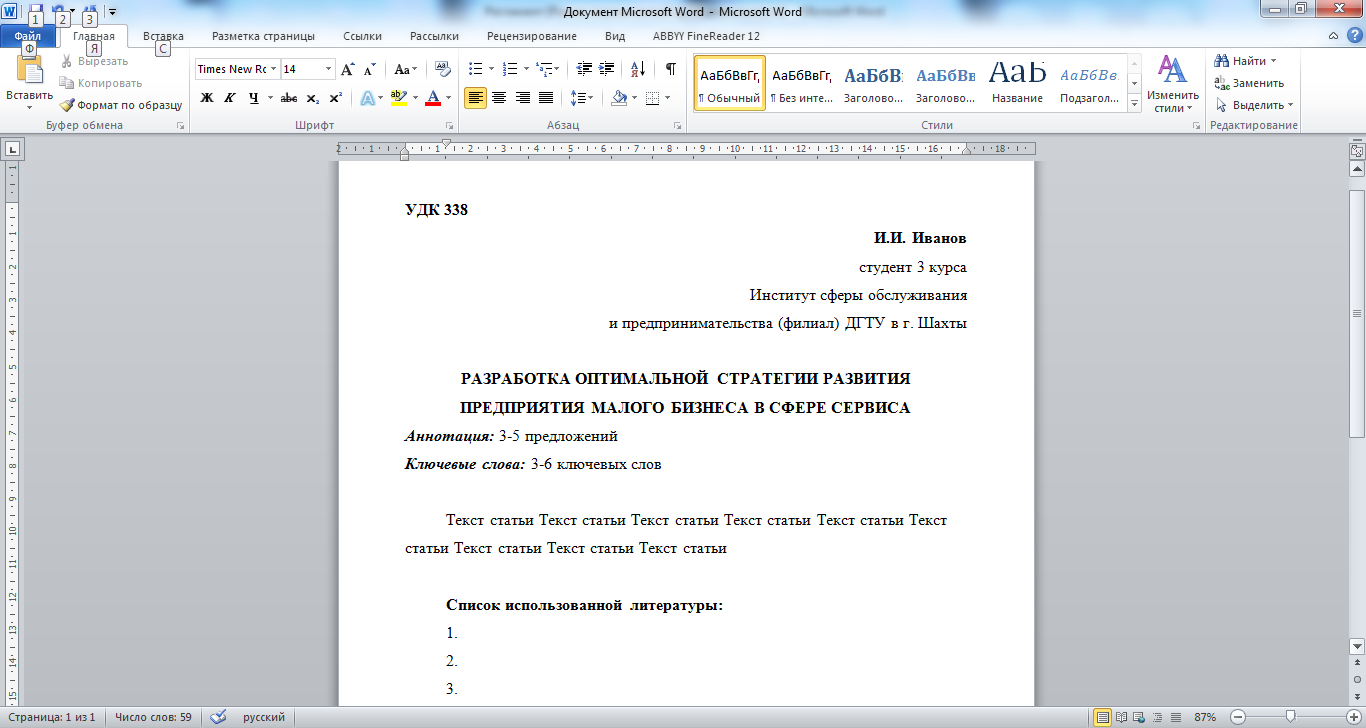 Рисунок 1 – Пример оформления научной работы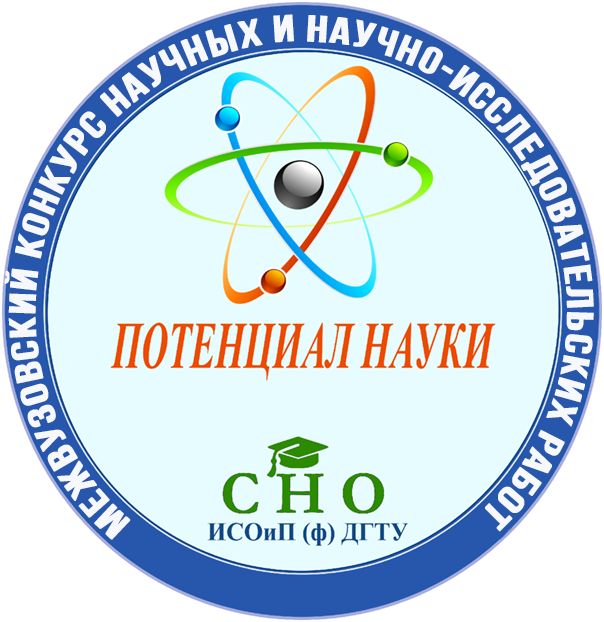 Институт сферы обслуживания и предпринимательства (филиал) федерального государственного бюджетного образовательного учреждения высшего образования «Донской государственный технический университет» в г. Шахты Ростовской области(ИСОиП (филиал) ДГТУ в г. Шахты)МЕЖВУЗОВСКИЙ КОНКУРС НАУЧНО-ИССЛЕДОВАТЕЛЬСКИХ РАБОТ «ПОТЕНЦИАЛ НАУКИ-2020»Заявка на участие в Межвузовском конкурсе научно-исследовательских работ «Потенциал науки-2020»Заявка на участие в Межвузовском конкурсе научно-исследовательских работ «Потенциал науки-2020»ФИОМесто учебы, городНаправление подготовки, курс, группаКонтактный телефонКонтактный E-mailФИО, уч.степень и уч.звание научного руководителяНазвание работыКоличество страниц работыКонтактыПо всем вопросам обращайтесь по электронной почте: sno_isoip@mail.ru,группа Вконтакте: https://vk.com/science_isoipКонтактный телефон: 89895020061 – Благородов Иван, председатель научной комиссии Студенческого совета ИСОиП (филиала) ДГТУ в г.Шахты